Poznań, dnia 10.04.2024 r.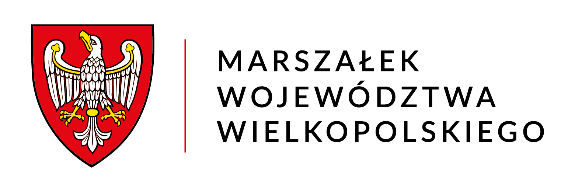 DSK-III.7222.32.2023ZAWIADOMIENIENa podstawie art. 33 ust. 1 pkt. 2, pkt 3, pkt 4, pkt 5, pkt 6, pkt 7 i pkt 8 ustawy z dnia 3 października 2008 r. o udostępnianiu informacji o środowisku i jego ochronie, udziale społeczeństwa w ochronie środowiska oraz o ocenach oddziaływania na środowisko 
(tekst jednolity: Dz. U. z 2023 r., poz. 1094 ze zm.) w zw. z  art. 218 pkt 2 ustawy z dnia 27 kwietnia 2001 r. – Prawo ochrony środowiska (tekst jednolity: Dz. U. z 2024 r., poz. 54), Marszałek Województwa Wielkopolskiego ZAWIADAMIAo wszczęciu postępowania administracyjnego w sprawie wniosku Fermy Drobiu AGER 
Sp. z o.o., Kępa Wielka 6, 63-020 Zaniemyśl, reprezentowanej przez pełnomocnika – Karolinę Wesołowską-Osiałkowską, o zmianę decyzji Marszałka Województwa Wielkopolskiego znak: DSR-II-1.7222.133.2015 z dnia 8.08.2016 r., udzielającej przedsiębiorstwu Ager sp. z o.o., Kępa Wielka 6, 63-020 Zaniemyśl, pozwolenia zintegrowanego na prowadzenie instalacji do chowu drobiu o obsadzie ponad 40 000 szt., położonej w m. Kępa Wielka, gm. Zaniemyśl, zmienionej decyzją Marszałka Województwa Wielkopolskiego znak: DSR-II-1.7222.77.2018 
z dnia 2.02.2021 r.Z dokumentacją sprawy osoby zainteresowane mogą zapoznać się w siedzibie Departamentu Zarządzania Środowiskiem i Klimatu Urzędu Marszałkowskiego Województwa Wielkopolskiego w Poznaniu (al. Niepodległości 34, X piętro, pokój 1045).Ewentualne uwagi i wnioski można składać w siedzibie Departamentu Zarządzania Środowiskiem i Klimatu Urzędu Marszałkowskiego Województwa Wielkopolskiego w Poznaniu (sekretariat – X piętro, pokój nr 1048) lub przesłać pocztą na adres: Urząd Marszałkowski Województwa Wielkopolskiego w Poznaniu, Departament Zarządzania Środowiskiem i Klimatu – al. Niepodległości 34, 61-714 Poznań. Uwagi i wnioski mogą być wnoszone w formie pisemnej, ustnie do protokołu oraz za pomocą środków komunikacji elektronicznej na adres: dsk.sekretariat@umww.pl.Termin do wnoszenia uwag i wniosków wynosi 30 dni, licząc od dnia zamieszczenia niniejszego zawiadomienia w Biuletynie Informacji Publicznej Urzędu Marszałkowskiego Województwa Wielkopolskiego w Poznaniu, tj. od dnia 15.04.2024 r. do dnia 15.05.2024 r. włącznie.Organem właściwym do rozpatrzenia uwag i wniosków oraz wydania decyzji udzielającej przedmiotowego pozwolenia jest Marszałek Województwa Wielkopolskiego.Podstawowe dane o wniosku o udzielenie pozwolenia zamieszczone są w publicznie dostępnym wykazie danych o dokumentach zawierających informacje o środowisku i jego ochronie Urzędu Marszałkowskiego Województwa Wielkopolskiego w Poznaniu, zamieszczonym na stronie internetowej: http://www.f7.umww.pl/f7/.UWAGA: W piśmie stanowiącym odpowiedź na niniejsze zawiadomienie należy podać znak sprawy.z up. Marszałka Województwa
Agnieszka Lewicka		         						         
Zastępca Dyrektora Departamentu                 	        					        Zarządzania Środowiskiem i Klimatu     	                      					        Data udostępnienia niniejszego zawiadomienia w Biuletynie Informacji Publicznej Urzędu Marszałkowskiego Województwa Wielkopolskiego w Poznaniu – 15.04.2024 r.Sprawę prowadzi:Wojciech Szaniecki	tel.: 61  626 64 90(kontakt we wtorki, środy i piątki w godz. 8-15)e-mail: Wojciech.Szaniecki@umww.plPokój nr 1045